STRUTTURA DIDATTICA SPECIALE DI LINGUE E LETTERATURE STRANIERE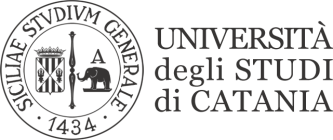                                                               RAGUSALINGUAGGI SETTORIALI E TRADUZIONE TEDESCA DOCENTE: Maria Cristina PestarinoPROVA SCRITTA DEL 25 GENNAIO 2021HANNO SUPERATO ENTRAMBE LE PROVE E POSSONO QUINDI SOSTENERE L’ESAME ORALE:Y62000060Y62000128Y62000247Y62000756HANNO SUPERATO LA PROVA DI TRADUZIONE:Y62000210 *Y62000595 *Y62000795 *Y62000946 *Gli studenti la cui matricola è seguita da un * sono pregati di contattare il docente via teams o scrivendo una mail.Ragusa, 27 gennaio 2021